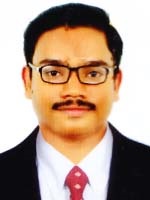 Praveen E K							Mobile-9895876728, 7994102930Edayathu House						Email-athirapraveen260812@gmail.comEnanalloor P.O Kakkattoor,KothamangalamErnakulam District,Kerala PIN-686673Career Objective	Intend to build a successful career with corporate that will help me to explore myself fully and utilize my skills towards the organization’s growth and also provide me an opportunity for my personal growth as well.Academic QualificationsD-Pharm from Directorate of Medical Education Kerala Board 2001-2003BBA from Annamalai University 2008-2011 PG Diploma in Materials Management from Annamalai University in 2014.PG Diploma in Hospital Management from Annamalai University in 2015.Special AchievementKerala State ‘Best Pharmacist’ Award Winner-2017Work ExperienceCurrent EmployerWelcare Hospital,VyttilaDesignation-Pharmacy Manager/Pharmacy In ChargeDuration-Since August 2018Job ResponsibilitiesOverall Pharmacy department Head.Managing Purchase Store and Pharmacies.Achievements in WelcareNABH implementation in the departmentHospital Formulary created and maintainedPurchase process in practice and implementedOverall systems and protocols implemented as per standard policies and procedureGood work culture implemented in the departmentNew training concept startedPrevious EmployerLakshmi Group Of Hospitals,ErnakulamDesignation-Pharmacy Manager/Pharmacy In ChargeDuration-Since March-2013Job ResponsibilitiesOverall responsibility of Pharmacy Department in Ernakulam, Aluva, Thripunithura Hospitals.The responsibility includes Purchase,Storage,distribution of Medicines and Surgicals in the Lakshmi group of Hospitals Ernakulam.All the activities in the department are supervised and coordinated .The vital coordination between staff and Management related to Pharmacy Department.The key areas include Purchase, Store, Pharmacies and medical camps.Achievements in LakshmiContinuous Pharmacy Education Program started within the organization. Arranged various seminars for Pharmacists.Hospital formulary prepared and implemented for the hospitalPharmacy and therapeutic committee formulated and implemented for the hospital.ADR Monitoring started and recorded.Patient counseling concept started in PharmaciesImplementation of ISO Standards in the hospitals with hospital implementation team.Act an active part in the implementation of ISO, NABH Safe I ,NABL and NABH implementation for the organization.D-Pharm Students Training as per Pharmacy Council Guidelines implemented.Storage of medicines as per NABH Standards.Look alike and sound alike drugs(LASA)identified and separatedStaff Training (On the job Training) in different departmental medicines.Value wise arrangement of Medicines(High Value/Medium Value/Low Value)Co-ordination and Participation of Various camps for Pharmacy side including Sabarimala,Thiruvairanikkulam TemplesOff the job Training implemented for improving staff‘s soft skill.Coordinated with Pharma companies for the training  to staffDepartmental Meetings, Quality assurance and new things implementation.Prescription Audit done effectively and follow-ups with P&T Committee.Rack /shelf  location of each medicines is connected with software, which is very useful for medicine picking for dispensingManaging around 50 staff in 3 hospitals related to Pharmacy activities.Previous EmployerKIMS Hospital ErnakulamDesignation-Senior Pharmacist & Pharmacy In ChargeDuration-July-2012 to March-2013Job ResponsibilitiesStaff SupervisionProfit MaximizationCustomer RelationshipADR MonitoringP&T Committee coordinationInventory ManagementLiaison with Doctors ,Nurses and other staffsImplementing new things for the hospitalAchievements in KIMSADR monitoring done File auditing in random filesEffective Patient counseling started.P& T meeting coordinated.Effective coordination with other departmental staff.Previous EmployerSanthi Hospital, Omassery, CalicutDesignation: Purchase &Pharmacy ManagerDuration: May-2010 to July-2012Job Responsibilities 1. Hospital Pharmacy Supervision including Purchase, Store and Pharmacies2. New things implementation including software implementation and development for the hospital.3. Building quality standards of the Pharmacy dept4. Hospital Formulary implementation5. Pharmacy and Therapeutic committee Formation6. Departmental Presentation to the management7. Duty Schedule approval8. Staff TrainingAchievements in SanthiImplemented Patient Counseling Centre for patients by Pharmacy DepartmentStarted new era of Pharmacy on the Job Training through Trained Pharmacists/Doctors/Pharma companies.OFF the job training started for the staffPurchase Department streamlined.Implemented new systems as per NABH guidelines in the Pharmacy DepartmentVarious Camps coordination/ParticipationStaff meeting implemented in weekly basis and solved internal issues and implemented new things to the hospitalD-Pharm Students Training as per Pharmacy Council Guidelines implemented.Drug Bank concept (Free Sample medicines to poor patients) activated.New concept Pharmacy introduced.Previous EmployerAmrita Institute of Medical Sciences& Research Center Cochin (AIMS), KeralaDesignation:Senior Pharmacist (Pharmacy Main Store In Charge)Duration: July-2003 to May-2010Job Responsibilities1. Pharmacy Main store Supervision (including Receiving, Stocking, Issuing to Sub Stores)2. Controlling nearly 120 sub stores regarding medicine distribution (Satellite pharmacies, Wards, OTs, ICU's ,Procedure Areas, Free Centers etc)3. Narcotic and Spirit Handling, supervision4. Duty Scheduling5. On the Job and Off the Job Training6. Pharmacy Receiving, Stocking, Arranging, Issuing etc.7. Pharmacy Internal Audit Team Supervision.8. All Sub Stores Pharmacy Surprise Checking9. In Patient Pharmacy Asst in Charge10.Campus Interview responsibility11. Attending various meetings, and implementing the same for Pharmacy Dept.Achievements in AmritaTraining system implemented. Store/Pharmacy evaluation procedure started.Managed Sabarimala sub centre Pharmacy Department from 2013 to 2009 seasons. Dispensed Almost 136500 patients in 7 years in Sabarimala.Worked as Pharmacy Main Store In charge for 3years.2 years as In Patient Pharmacy In Charge.Handled 120 locations and managed 45 staff in the store.Involved as the part of ISO,Nabh team for Pharmacy Department.Successfully handled as Pharmacy Surprise audit team Supervisor for 5 years.Managed Narcotic Procurement distribution and storage for the hospitalManaged Spirit Procurement distribution and storage for the hospitalInventory managed in amrita Pharmacy stores and substores.Attended various seminars, Classes for personal growth.eg-Store management class by Kerala state Productivity council,Worked all the satellite Pharmacies and Billing counters, Camps in a rotation basis.  4 Campus interviews done for Amrita Hospital in different Pharmacy Colleges.Computer ProficiencyMS Office, Internet and Data communicationsPersonal InformationDate of Birth : 02.02.1983Religion: HinduGender : MaleNationality : IndianMarital Status: MarriedLanguages Known : Malayalam, English and Hindi Pharmacist Registration  Number : 28925References1. Dr.Latha PillaiMedical AdministratorLakshmi Group Of Hospitals,ErnakulamPhone-04842382111,Mob-94471624252.Mr.Sandeep GPharmacy Assistant ManagerAmrita Pharmacy (AmritaHospital,Cochin)Phone :09847776219,0484-28021113. Mr. Mubarak M KHospital Administrator, Santhi Hospital, CalicutPhone :0495-2281393, Mob-98959782204.Dr.Sachitananda KamathMedical Superintendent,Welcare Hospital,VyttilaPhone-9847057766Declaration Ihereby declare that the above mentioned details are true and correct to the best of my knowledge and belief.PlaceDate										Praveen E K